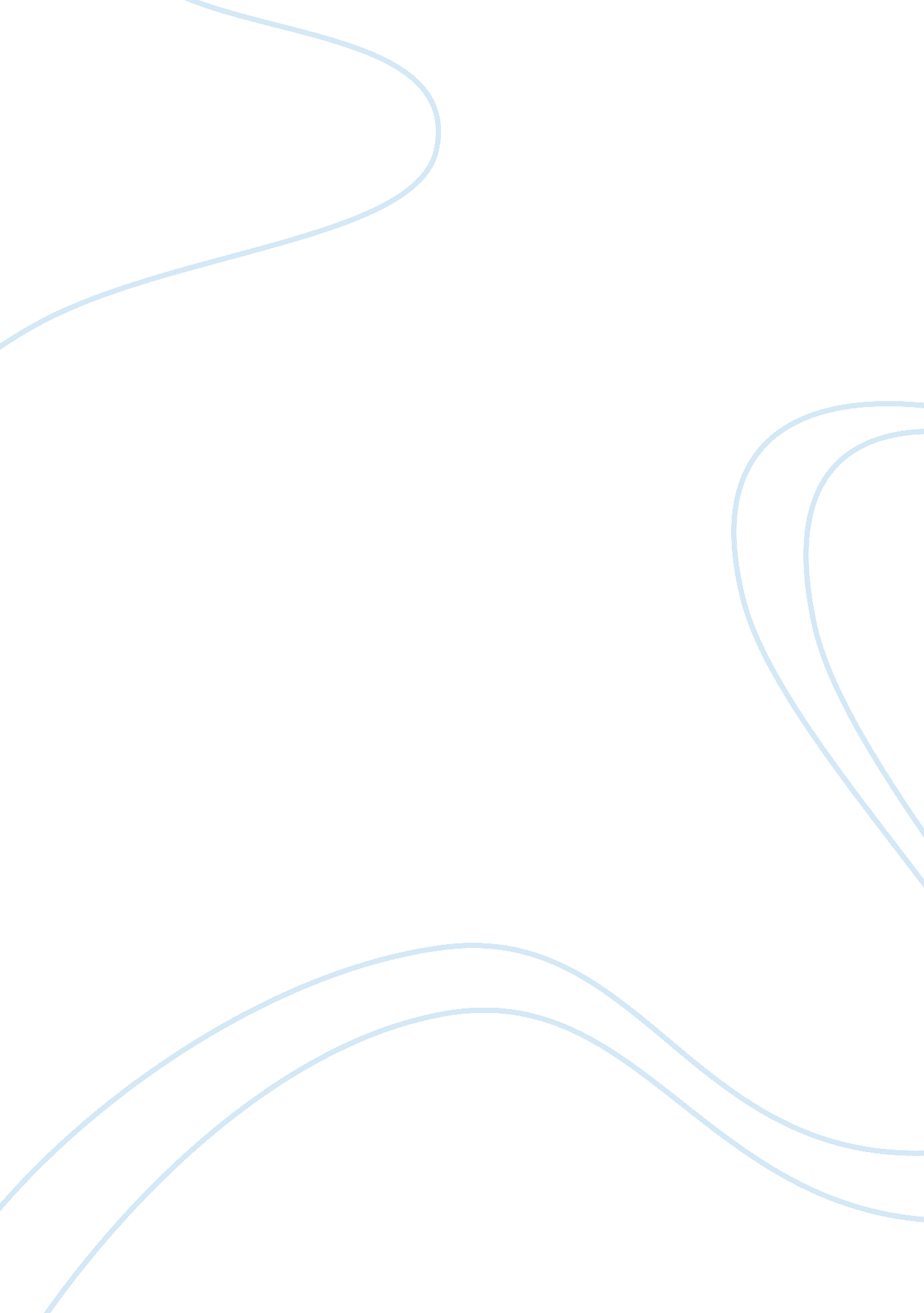 Free ideas on how to make your application essay memorableSociology, Communication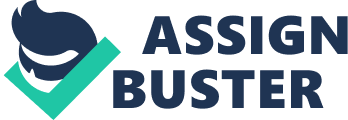 There are several reasons of why you need to take writing an application essay seriously: The quality of your application essay influence the results: weather you enter a college or not; Your application essay has a considerable effect upon your success incareer; The plot of your essay describes your personal purposes and professionalgoals. If you want to succeed in writing an application essay, you are welcome to use our ideas and hints and make your work effective and memorable. First, you need to read all the instructions for application essay writing carefully and point out the size, format, and style. Second, you should conduct some research to comprehend what your application essay is about. Think why you want to enter this college, why you choose this very profession, what makes you believe in your abilities, and why you find this program the most appropriate for you. Third, you realize that there are so many essays of different writers, and your application essay should be the best. To gain recognition, you should pay more attention to your own goals, abilities, and demands. Think about the ways on how to develop your own voice in this application essay. You have no right to fail this task because its outcomes are too serious. Forth, some guides suggest students to take risk and use something off-beat in an application essay. If you lack imagination, time, or writing techniques, we forbid you to follow this example. To succeed in writing a unique application essay, it is obligatory to be sure that you have enough ideas and evidences to prove the chosen way of writing. Of course, it is easier to notice a unique application essay, however, it is also easier to fail writing such an essay. 